Приложение к письму Департамента образования Ивановской областиот ____________№ _________QR-код для прохождения анкетирования в рамках независимой оценки качества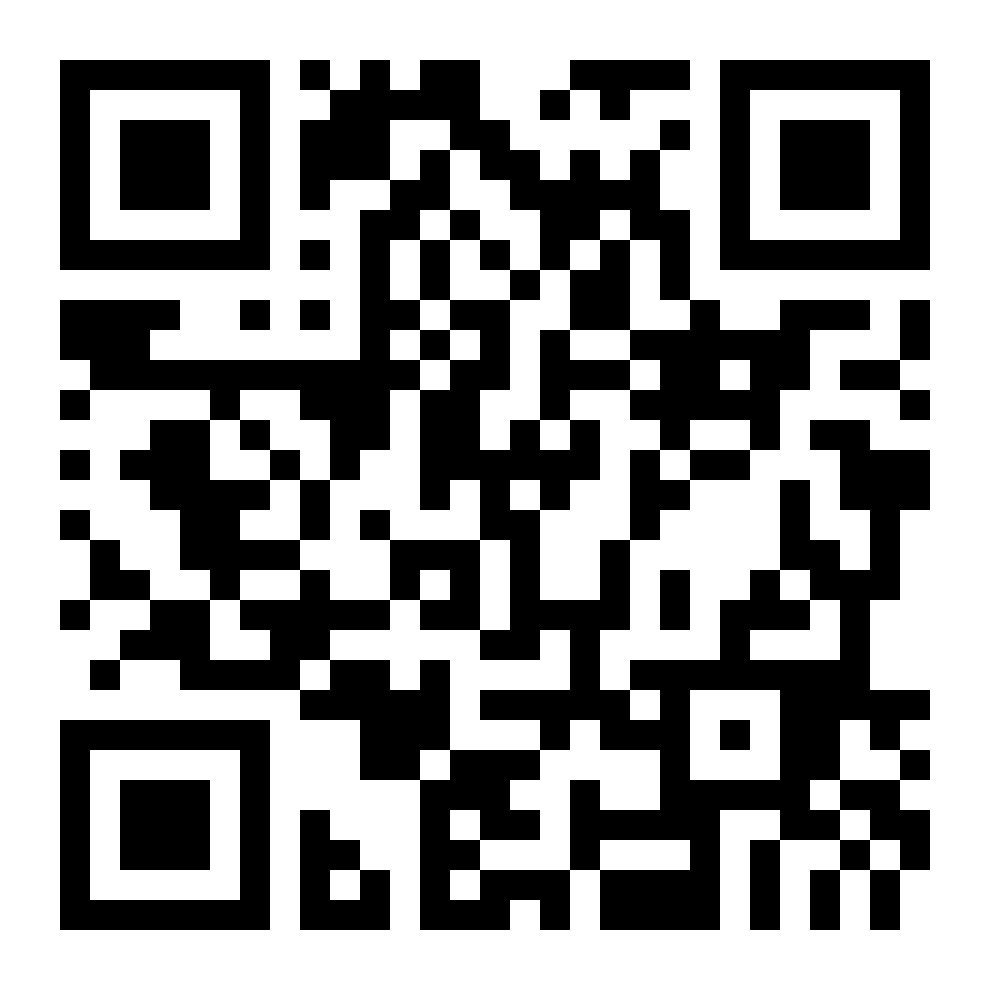 